На основу члана 70. Статута Општине Владичин Хан („Службени гласник „Службени гласник града Врања“ број 4/19), члана 30. Одлуке о Општинском већу општине Владичин Хан („Службени гласник Града Врања“ број 9/19), члана 51. Пословника Општинског већа Општине Владичин Хан („Службени гласник Града Врања“ број 40/13), на основу члана 10 Правилника о начину, критеријумима и поступку доделе средстава из буџета општине Владичин Хан за подстицање пројеката од јавног интереса које реализују удружења(„Службени гласник Града Врања“ број 9/19), по предлогу Комисије за доделу средстава удружењима за финансирање и суфинансирање пројеката од јавног интереса у општини Владичин Хан, Општинско веће Општине Владичин Хан на седници одржаној дана 18.02.2020.године расписује 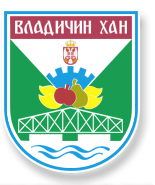 ЈАВНИ КОНКУРСЗА ДОДЕЛУ СРЕДСТАВА ЗА РЕАЛИЗАЦИЈУ ПРОЈЕКАТАОД ЈАВНОГ ИНТЕРЕСАУ ОБЛАСТИ ПОДРШКЕ МАТЕРИЈАЛНО УГРОЖЕНИМ ОСОБАМА КОЈИ СЕ ФИНАНСИРАЈУ ИЛИ СУФИНАНСИРАЈУ СРЕДСТВИМА БУЏЕТА ОПШТИНЕ ВЛАДИЧИН ХАНЗА 2020. ГОДИНУПРЕДМЕТ И ЦИЉ ЈАВНОГ КОНКУРСА	Предмет Јавног конкурса је финансирање и суфинансирање пројеката у области подршке материјално угроженим особама у 2020.години.	Општи циљ јавног конкурса је подршка удружењима грађана која се баве социјалном заштитом, подршком материјално угроженим особама и пружањем помоћи социјално угроженом становништву.	Специфични циљ јавног конкурса је унапређење социјално-економског и друштвеног положаја у области социјалне заштите, односно социјална помоћ угроженом становништву и подршка материјално угроженим особама.ПРАВО УЧЕШЋА НА ЈАВНОМ КОНКУРСУНа конкурсу може да учествује удружење:које је регистровано у складу са Законом о удружењима („Службени гласник РС”, брoj 51/09, 99/11-др. Закон);чије је регистровано седиште на територији општине Владичин Хан;односно има седиште или огранак и делује на том подручју као општинске, међуопштинске или републичке организације не краће од шест месеци, с тим да све пројектне активности морају реализовати на територији општине Владичин Хан;које је директно одговорно за припрему и извођење пројекта;удружење којем је статутом одређено остваривање циљева у области за коју је конкурс расписан и за коју конкуришу;које је поднело годишњи извештај за претходну буџетску годину у складу са уговором о реализовању програма / пројекта, уколико је било носилац програма / пројекта претходне године, и ако су остварени очекивани резултати реализације програма / пројекта, то јест оно које је поднело годишњи финансијски извештај Агенцији за привредне регистре;које није у поступку ликвидације, стечајном поступку или под привременом забраном обављања делатности; 	Општина Владичин Хан  неће финансирати:Представнике удружења за учешће на конференцијама, путовањима, финансирање студија и за сличне активности,Програме чије су програмске  активности награде и спонзорства појединцима и другим организацијама,Иницијативе које доносе профит НВО,Политичке и страначке организације, верске организације, групе и секте и њихове активности,Активности које заговарају нетолерантност и насиље,Активности које се односе на проповедање или заговарање одређене религије.ИЗНОС СРЕДСТАВА ПРЕДВИЂЕНИХ ЗА ДОДЕЛУ ПО ЈАВНОМ КОНКУРСУ	Средства за реализацију пројеката/програма из става 1.овог Јавног конкурса обезбеђена су у буџету општине Владичин Хан за 2020. годину, у укупном износу од 1.000.000 динара.Максимални износ који може бити додељен по једном пројекту/програму износи 500.000,00 динара.НАЧИН ПРИЈАВЉИВАЊА НА КОНКУРС	Конкурсна документација (потписана од стране овлашћеног лица и оверена печатом организације) са попуњеним пратећим обрасцима, доставља се у једном штампаном примерку као организована целина, са истоветном документацијом наснимљеном на ЦД-у, у затвореној коверти на писарници Општинске управе Владичин Хан, улица Светосавска бр.1 са назнаком: "Пријава по Јавном конкурсу за доделу средстава за реализацију пројеката од јавног интересау области подршке материјално угроженим особама који се финансирају или суфинансирају средствима буџета општине Владичин Хан за 2020. годину". На полеђини коверте обавезно написати пуно име и адресу удружења.Рок за подношење пријава је 15 дана од дана објављивања конкурса на интернет страници Општине Владичин Хан.Удружење предлагач пројекта/учесник конкурса може поднети само једну пријаву на јавни конкурс, са једним предлогом пројекта.	Конкурсна документација се може преузети са званичне интернет странице општине Владичин Хан ( www.vladicinhan.org.rs).  	Комисија неће разматрати неблаговремене, непотпуне и пријаве које нису предате на прописаном обрасцу.ДОКУМЕНТАЦИЈА КОЈА СЕ ПОДНОСИ НА ЈАВНИ КОНКУРСПредлагач програма обавезан је да достави следећу документацију:Попуњен Образац за пријаву на јавни конкурс (Прилог2);Попуњен образац предлога пројекта (Прилог 3);Попуњен образац буџета пројекта (Прилог 4);Попуњен образац наративног буџета пројекта (Прилог 5);Писмене изјаве партнера о сарадњи на пројекту, ако се пројекат реализује на тај начин;Изјаву сагласности ( у слободној форми) да Комисија за потребе поступка јавног конкурса може извршити увид, прибавити и обрадити личне податке о чињеницама о којима се води службена евиденцијаДругу документацију која је, по процени удружења предлагача пројекта/учесника конкурса,од значаја за доделу средставаКомисија, по службеној дужности, утврђује да ли је удружење предлагач пројекта/учесник конкурса уписано у регистар надлежног органа, да ли се, према статутарним одредбама, циљеви тог удружења остварују у области у којој се пројекат реализује, као и да ли је рачун тог удружења у блокади.РОК РЕАЛИЗАЦИЈЕ ПРОЈЕКТАСредства се додељују за пројекте који ће се реализовати најкасније до 31.12.2020. године.ПОСТУПАК ОДЛУЧИВАЊАКомисија, у складу са условима Јавног конкурса и критеријумима за оцену и избор пројеката, утврђује прелиминарну листу изабраних пројеката и сачињава предлог одлуке о избору пројеката који ће се финансирати или суфинансирати из буџета општине Владичин Хан, са наведеним износима новчаних средстава, и исти доставља Општинском већу најкасније 30 дана од дана истека рока за подношење пријаве на јавни конкурс.Прелиминарна листа објављује се на званичној интернет страници и огласној табли Општине Владичин Хан .Удружење предлагач пројекта/учесник конкурса има право увида у поднете  пријаве и приложену документацију у року од 3 (три) радна дана од дана објављивања прелиминарне листе.На прелиминарну листу, удружења учесници конкурса имају право приговора у року од 8 (осам) дана од дана њеног објављивања.Одлуку о приговору, која мора бити образложена, Комисија доноси у року од 8(осам) дана од дана истека рока за подношење приговора.По окончању поступка по приговорима, Комисија сачињава коначни предлог одлуке о избору пројеката који ће се финансирати или суфинансирати из буџета општине Владичин Хан у року од 3 дана од доношења одлуке о приговору и подноси га Општинском већу.Одлуку о избору пројеката доноси Општинско веће, у року од 8 дана након што Комисија достави Записник о спроведеном Јавном конкурсу и коначни предлог Одлуке .Одлука о избору пројеката објављује се на званичној интернет страници и огласној табли Општине Владичин Хан, без одлагања по њеном доношењу.Критеријуми за оцену и избор пројекатаКомисија оцењује пријаве пристигле у складу са условима конкурса, према следећим критеријумима:Ради потпунијег сагледавања квалитета предлога пројеката, Комисија може тражити појашњења предлога пројекта и/или обавити интервју са удружењем предлагачем пројекта/учесником конкурса, као и предложити корекцију предлога пројекта.	Сваки члан Комисије врши појединачно вредновање предлога пројеката на основу наведених критеријума. Просечан број бодова представља коначан број бодова за тај предлог пројекта.Предлог пројекта који као просечну оцену вредновања свих чланова Комисије има минимум 60 поена, биће разматран у даљој процедури за потенцијално финансирање. Предлог пројекта који је вреднован са мање од 60 бодова и који није подржала већина чланова Комисије неће бити предмет избора за доделу средстава.Уколико се износ одобрених средства разликује од тражених средства за финансирање пројекта, Комисија може захтевати од подносиоца предлога пројеката евентуално усклађивање буџета пројекта односно рокова реализације пројекта, а све у циљу израде што оптимналније листе предложених пројекта за финансирање. Уколико подносилац предлога пројекта не пристане на предложене корекције од стране Комисије сматраће се да је одустао од пријаве на конкурс.РОКОВИ ЗА ПОДНОШЕЊЕ ПРИЈАВА И ОДЛУЧИВАЊЕ О ДОДЕЛИ СРЕДСТАВА Рок за подношење пријава и предлога програма  на овај Јавни  конкурс је 15 дана од дана објављивања конкурса.Прелиминарна листа вредновања и рангирања пријављених пројеката, коју утврђује Комисија, биће објављена на званичној интернет страници општине Владичин Хан, на огласној табли општине Владичин Хан и на порталу е-Управа у року који не може бити дужи од 30 дана од дана истека рока за подношење пријава.Учесници конкурса имају право увида у поднете пријаве и приложену документацију у року од три радна дана од дана објављивања прелиминарне листе вредновања и рангирања пријављених пројеката.Рок за подношење приговора Комисији, на Прелиминарну листу вредновања и рангирања пријављених пројеката је 8 (осам) дана од дана објављивања Листе.Одлуку о приговору, која мора бити образложена, Комисија доноси у року од 8 дана од дана истека рока за подношење приговора.Коначни предлог Одлуке о расподели средстава Комисија доставља Општинском већу у року од 3 дана од дана одлучивања по приговорима. Одлуку о расподели средстава Општинско веће доноси у року од 8 дана од дана достављања Предлога Одлуке од стране Комисије.Одлука о избору програма објављује се на званичној интернет страници и огласној табли Општине Владичин Хан. Општина Владичин Хан као давалац средстава задржава право да од учесника Конкурса по потреби затражи додатну документацију и информације.Пријаве и приложена документација се подносиоцима не враћају.ПРАЋЕЊЕ РЕАЛИЗАЦИЈЕПРОЈЕКАТАНакон Одлуке о избору пројеката, са изабраним подносиоцима пријаве закључују се уговори о финансирању или суфинансирању пројекта, којим ће прецизно бити дефинисана права и обавезе уговорних страна.			Коришћење средставаСредства која се одобре за реализацију пројеката јесу наменска средства и могу се користити  искључиво за реализацију конкретног пројекта од јавног интереса и у складу са уговором који се закључује измеђуОпштине Владичин Хани удружења корисника средстава.Пренос одобрених средстава врши се у складу са прописима којима се уређује пренос средстава и отварање рачуна корисника јавних средстава.Удружење корисник средстава дужно је да, пре закључења уговора, отвори посебан наменски рачун код Управе за трезор, како би се буџетска средства за реализацију пројекта од јавног интереса пренела на тај рачун и користила са тог рачуна.Удружење корисник средстава дужно је да, пре склапања уговора о додели средстава, достави Комисији:Изјаву да средства за реализацију одобреног пројекта нису на други начин већ обезбеђена;Изјаву о непостојању сукоба интереса;Интерни акт о антикорупцијској политици;Ревидирани буџет и ревидирани наративни буџет пројекта у складу са одобреним средствима;Одговарајући инструмент обезбеђења.Са удружењем неће бити закључен уговор у случају да наведену документацију не достави у предвиђеном року.Уговор о додели средставаПредседник  Општине закључује са удружењем уговор о додели средстава из буџета општине Владичин Хан најкасније у року од 15 дана од дана коначности одлуке о избору пројеката који ће се финансирати или суфинансирати из буџета општине Владичин Хан.Уговором се уређују међусобна права, обавезе и одговорности уговорених страна, и нарочито садржи следеће елементе:Назив одобреног пројекта;Утврђен предмет пројекта;Време реализације пројекта;Висину додељених средстава из буџета општине Владичин Хан за реализацију пројекта;Укупну вредност пројекта;Начин обезбеђења и преноса средстава;Инструменти обезбеђења за случај ненаменског трошења средстава обезбеђених за реализацију пројеката, односно за случај неизвршења уговорне обавезе - предмета пројеката;Начин повраћаја неутрошених средстава;Међусобна права, обавезе и одговорности уговорених страна;Начин праћења реализације пројекта;Обавезе носиоца пројекта у погледу реализације и подношења извештаја о реализацији пројекта;Услове за раскид уговора пре истека времена на који је закључен;Права и обавезе уговорних страна у случају раскида уговора пре истека времена на који је закључен;Начин решавања спорова.Праћење реализације пројекатаПоступак праћења реализације пројеката за које су одобрена средства, спроводи конкурсна Комисија .Праћење спровођења пројекта и контрола његове реализације обухвата:Обавезу удружења корисника средстава да обавештава Комисију о реализацији   пројеката, у роковима одређеним  уговором, достављањем периодичних и завршних извештаја;Прегледање извештаја од стране Комисије;Мониторинг посете представника Комисије и непосредан увид у реализацију одобреног пројекта;Обавезу удружења корисника средстава да омогући Комисији да изврши увид у сву потребну документацију;Прикупљање информација од корисника пројекта у непосредном контакту са Комисијом;Друге активности предвиђене уговором.Општинско веће може ангажовати и стручњаке за поједине области ради оцене и припреме анализе о успешности, квалитету и остварењу циљева пројеката који се реализују.Удружење корисник средстава дужно је да конкурсној Комисији и стручњацима ангажованим за оцену успешности пројеката омогући праћење реализације пројекта и увид у сву потребну документацију, у сваком тренутку.Мониторинг посета	У циљу праћења реализације пројеката, Комисија реализује мониторинг посете.Под мониторинг посетом сматра се: посета удружењу кориснику средстава, одржавање састанака Комисије са овлашћеним представницима удружења корисника средстава, присуство одређеним догађајима и манифестацијама или другим пројектним активностима које удружење корисник средстава спроводи у склопу реализације пројеката, о чему је удружење корисник средстава у обавези да благовремено, писменим путем поштом или путем е-маила, обавести Комисију о времену и месту реализације активности на пројекту и др.Мониторинг посета може бити најављена или ненајављена.За пројекте чије је трајање дуже од шест месеци и чија је вредност одобрених средстава већа од 500.000,00 динара, Комисија реализује најмање једну мониторинг посету у току трајања пројекта, односно најмање једном годишње.Прерасподела одобреног износа средставаУдружење корисник средстава може, у изузетним ситуацијама у току реализације пројекта, да тражи сагласност Комисије за прерасподелу средстава за реализацију планираних активности у оквиру одобреног пројекта.Захтевом за прерасподелу средстава не може се тражити повећање расхода који се односе на људске ресурсе.Прерасподела средстава може се извршити тек након добијања писмене сагласности или потписивањем анекса уговора са председником општине Владичин Хан.ИзвештавањеУдружење корисник средстава дужно је да Комисији подноси периодичне и завршне наративне и финансијске извештаје о реализацији пројекта, у роковима предвиђеним закљученим уговором.Периодични извештај се доставља квартално, осим у случају када пројекат не траје дуже од шест месеци и тада се периодични извештај доставља једном у току трајања пројекта.Завршни наративни и финансијски извештај достављају се најкасније 30 дана по истеку трајања пројекта.Периодични и завршни наративни извештај садржи:Детаљан опис активности и резултата реализације пројекта у односу на планиране активности дефинисане уговором, како би се могла извршити процена успешности од стране Комисије;Образложење за свако одступање од пројекта, и Преглед корективних мера чије се предузимање планира од стране удружења корисника средстава.Периодични и завршни финансијски извештај садржи:Приказ буџета, који је саставни део уговора, са прегледом свих трошкова који су настали током извештајног периода, као и Целокупну документацију која оправдава настале трошкове.Контролу финансијског извештаја спроводи Одељење за буџет и финансије.Контролу наративног извештаја спроводи Комисија.Удружење корисник средстава из буџета општине Владичин Хан најмање једанпут годишње чини доступним јавности извештај о свом раду и обиму и начину стицања и коришћења тих средстава, при чему је дужно да јасно назначи да је реализацију конкретног пројекта подржала општина Владичин Хан.У случају да удружење корисник средстава не поднесе извештаје о реализацији пројекта губи право учешћа на јавном конкурсу за доделу средстава из буџета општине Владичин Хан за подстицање пројеката удружења од јавног интереса у наредне две године.Додатне информације о Јавном Конкурсу могу се добити на телефон: 017/390-512ОПШТИНСКО ВЕЋЕ ОПШТИНЕ ВЛАДИЧИН ХАНБроj: 06-13/11/20-III                                                                                              ЗАМЕНИК ПРЕДСЕДНИКА                                                                                                       Владимир КостићКритеријумиОбјашњење критеријумаБрој бодоваРелевантност пројекта за стратешко опредељење Општине Владичин ХанДа ли је и у којој мери је пројекат стратешки утемељен, односно у складу са важећим стратешким опредељењем Општине Владичин Хан?25Дефинисани циљеви пројекта, циљна група и корисници пројекта, број директних и индиректних корисника пројекта и њихове потребе Да ли су циљеви пројекта јасно дефинисани, достижни у предвиђеном времену трајања пројекта и да ли недвосмислено представљају решење уочених проблема у локалној заједници, односно могу да задовоље јавниинтерес?Да ли су циљна група и корисници јасно дефинисани?Да ли је представљена процена броја директних и индиректних корисника пројекта?У ком обиму ће потребе циљне групе и корисника пројекта бити задовољене – обим задовољења јавногинтереса?20Одрживост пројекта Да ли је ће се активности пројекта наставити и после финансирања пројекта средствима из буџета Општине Владичин Хани на који начин ће се спроводити и финансирати активности пројекта по престанку финансирања средствима из буџета Општине Владичин Хан?Да ли је пројекат одржив у институционалном и развојном смислу – да ли ће пројектне активности бити спровођене и по истеку времена за спровођење пројекта у оквиру којег ће се финансирати/суфинансирати средствима из Општине Владичин Хан? 10Очекивани резултати и ефекти пројекта Да ли су резултати и ефекти пројекта мерљиви?Да ли ће очекивани позитивни ефекти бити далекосежни – у ком року се очекују позитивни ефекти на директне и индиректне кориснике пројекта?10Економичност буџета пројекта и однос трошкова и очекиваних резултата и ефекатаДа ли су трошкови усклађени са предложеним пројектним активностима?Да ли су трошкови пројекта реални?Да ли ће очекивани позитивни ефекти надмашити потенцијалне негативне ефекте спровођења пројекта и његове трошкове - Да ли је однос између процењених трошкова и очекованих резултата и ефеката задовољавајући?10Суфинансирање пројекта из других извора Да ли је удружење предлагач пројекта/учесник конкурса обезбедило сопствено новчано учешће или други вид учешћа и/или суфинансирање пројекта из других извора?15Претходно искуство и капацитети подносиоца пријавеПреглед реализованих пројеката у претходном периоду.Преглед реализовних пројеката у вези са темом конкурса.Финансијски, техники и људски капацитети. 10УКУПНО: 100